План урока по муз.грамоте на 25.11.2022г.для: 4(4) 15:40-16:20Тема урока: «Интервалы. Романтизм»Интервалом называют сочетание двух звуков, взятых одновременно или последовательно.Существуют:мелодический интервал. Звуки такого интервала взяты последовательно;гармонический интервал. Звуки взяты одновременно.Поскольку в мелодическом интервале звуки берутся последовательно, то можно встретить восходящее или нисходящее движение. Оба вида интервалов читаются вверх от основания. Нисходящие мелодические читаются вниз, обязательно указывая направление.Записать для примера: Интервалы характеризуются двумя величинами: качественной и количественной:количественная величина выражается количеством нот, составляющих интервал (2 звучащие ноты и количество не звучащих нот между ними);качественная величина выражается количеством тонов и полутонов, составляющих интервал.Простые интервалыИнтервалы, которые образуются в пределах одной октавы, называются простыми (за исключением особенного интервала «тритон», который, несмотря ни на что, тоже образуется в пределах одной октавы, но его не причисляют к простым). Таких интервалов 8, каждый имеет своё название. Кстати, названия интервалов — это порядковые числительные на латинском языке. Название интервала показывает количество ступеней между основанием и вершиной интервала.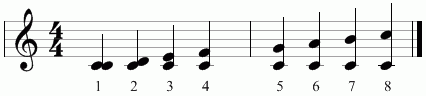 Рисунок 1. Основные интервалыНа рисунке вы видите все 8 простых интервалов. Под нотами цифры обозначают названия интервалов: 1 — прима, 2 — секунда, 3 — терция, 4 — кварта, 5 — квинта, 6 — секста, 7 — септима и 8 — октава. Интервалы на рисунке построены вверх от ноты «до».Основные интервалыРасстояние между двумя соседними нотами может быть равно как целому тону (например, между «до» и «ре»), так и полутону (например, между «ми» и «фа»). Очевидно, что одной количественной величины не достаточно, чтобы точно определить интервал: между «до» и «ре» — секунда, между «ми» и «фа» — секунда. Но в первом случае между звуками целый тон, а во втором — полутон. Выходит, это разные секунды?Для того, чтобы обозначить точное расстояние между звуками, к названиям интервалов добавляют уточнения: большой/ малый/ чистый/ уменьшённый/ увеличенный,. Наша секунда может быть большой («до» — «ре» — целый тон) и малой («ми» — «фа» — полутон). Записать в тетрадь:Все интервалы от «до» пропеть.Самостоятельная работа на уроке на оценку: Построить интервалы от звука вверх: ре – б6, соль – м2, фа – м3, ля – м7, ми – ч4.РомантизмНачали говорить про эпоху на прошлом уроке.В качестве основной проблемы романтической музыки выдвигается проблема личности, причем в новом освещении – в ее конфликте с окружающим миром. Романтический герой всегда одинок. Тема одиночества – едва ли не самая популярная во всем романтическом искусстве. Очень часто с ней связана мысль о творческой личности: человек одинок, когда он является именно незаурядной, одаренной личностью. Артист, поэт, музыкант – излюбленные герои в произведениях романтиков.Присущий романтической музыке глубокий интерес к человеческой личности выразился в преобладании в ней личного тона. Раскрытие личной драмы нередко приобретало у романтиков оттенок автобиографичности, который вносил в музыку особую искренность. Так, например, многие фортепианные произведения Шумана связанны с историей его любви к Кларе Вик. Автобиографический характер своих опер всячески подчеркивал Вагнер.Внимание к чувствам приводит к смене жанров – господствующее положение приобретает лирика, в которой преобладают образы любви.С лирической темой очень часто переплетается тема природы. Резонируя с душевным состоянием человека, она обычно окрашивается чувством дисгармонии. С образами природы тесно связано развитие жанрового и лирико-эпического симфонизма (одно из первых сочинений – «большая» симфония C-dur Шуберта).Настоящим открытием композиторов-романтиков стала тема фантастики. Музыка впервые научилась воплощать сказочно-фантастические образы чисто музыкальными средствами. В операх XVII – XVIII веков «неземные» персонажи (как, например, Царица ночи из моцартовской «Волшебной флейты») разговаривали на «общепринятом» музыкальном языке, мало выделяясь на фоне реальных людей. Композиторы-романтики научились передавать фантастический мир как нечто совершенно специфическое (при помощи необычных оркестровых и гармонических красок). Яркий образец – «Сцена в волчьем ущелье» в «Волшебном стрелке» Вебера.В высшей степени характерен для музыкального романтизма интерес к народному творчеству. Подобно поэтам-романтикам, которые за счет фольклора обогащали и обновляли литературный язык, музыканты широко обращались к национальному фольклору – народным песням, балладам, эпосу (Ф. Шуберт, Р. Шуман, Ф. Шопен, И. Брамс, Б. Сметана, Э. Григ и др.). Воплощая образы национальной литературы, истории, родной природы, они опирались на интонации и ритмы национального фольклора, возрождали старинные диатонические лады. Под влиянием фольклора содержание европейской музыки ярко преобразилось.Новые темы и образы потребовали от романтиков разработки новых средств музыкального языка и принципов формообразования, индивидуализации мелодики и внедрения речевых интонаций, расширения тембровой и гармонической палитры музыки (натуральные лады, красочные сопоставления мажора и минора и т. д.).Д/з: 1. Биография Ф.Шопена; 2. Построить интервалы от звука вверх: ре – б2, ми – б7, соль – м6, до – ч4, ля – б3.Мелодический интервалГармонический интервал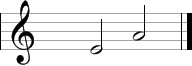 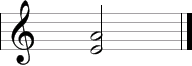 В нотах читаем: ми — ля (восходящий интервал), играем звуки последовательно.В нотах читаем: ми — ля, играем звуки одновременно.Таблица основных интерваловТаблица основных интервалов